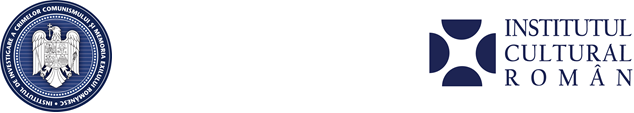 Şcoala de vară de la SinaiaRegele Mihai și exilul românesc postbelicEdiția a II-a, 14-19 iulie 2018SECȚIUNEA I – INFORMAȚII PERSONALESECȚIUNEA II – ACTIVITĂȚI EXTRACURRICULARE(Vă rugăm să introduceți toate activitățile extracurriculare și informațiile relevante pentru aplicația la Şcoala de vară de la Sinaia 2018)SECȚIUNEA III – EXPERIENȚA PROFESIONALĂ(Dacă este relevantă pentru această aplicație)SECȚIUNEA IV – ÎNTREBĂRINumePrenumeLocul și data nașteriiOrașul / țara(de rezidență)E-mailNumăr de telefonStudii în curs/finalizateDenumirea universității /orașului/țăriiFacultatea/SpecializareaCum ați aflat de Şcoala de vară?Instituția/Organizația/Asociația etc.ActivitateaPerioadaPerioadaFuncția sau postul ocupatInstituția/Firma etc.PerioadaPerioadaCare sunt motivele pentru care doriți să participați la Şcoala de vară de la Sinaia? (max. 300 de cuvinte)Ce subiecte de istorie recentă vă interesează din perspectiva specializării/studiilor dumneavoastră? (max. 200 de cuvinte)Cum aţi caracteriza fenomenul exilului românesc şi dinamica sa istorică prin prisma personalităţii Regelui Mihai şi a implicării sale în exil până în 1989? (max. 300 de cuvinte)Definiţi relevanţa exilului românesc în actualitatea românească în contextul amplificării fenomenului diasporei după anii 1990. (max. 300 de cuvinte)